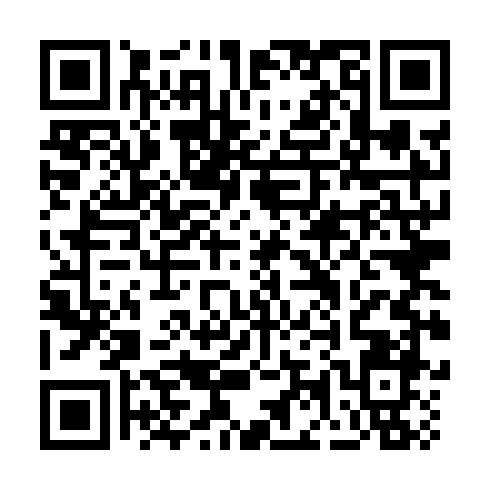 Ramadan times for Monte de Sao Martinho, PortugalMon 11 Mar 2024 - Wed 10 Apr 2024High Latitude Method: Angle Based RulePrayer Calculation Method: Muslim World LeagueAsar Calculation Method: HanafiPrayer times provided by https://www.salahtimes.comDateDayFajrSuhurSunriseDhuhrAsrIftarMaghribIsha11Mon5:205:206:4912:424:516:356:357:5912Tue5:195:196:4812:424:526:366:368:0013Wed5:175:176:4612:414:526:376:378:0114Thu5:165:166:4412:414:536:386:388:0215Fri5:145:146:4312:414:546:396:398:0316Sat5:125:126:4112:414:556:406:408:0417Sun5:115:116:4012:404:556:416:418:0518Mon5:095:096:3812:404:566:426:428:0619Tue5:075:076:3712:404:576:436:438:0820Wed5:065:066:3512:394:586:446:448:0921Thu5:045:046:3312:394:586:456:458:1022Fri5:025:026:3212:394:596:466:468:1123Sat5:005:006:3012:385:006:476:478:1224Sun4:594:596:2912:385:006:486:488:1325Mon4:574:576:2712:385:016:496:498:1426Tue4:554:556:2612:385:026:506:508:1527Wed4:544:546:2412:375:026:516:518:1628Thu4:524:526:2212:375:036:526:528:1829Fri4:504:506:2112:375:046:536:538:1930Sat4:484:486:1912:365:046:546:548:2031Sun5:465:467:181:366:057:557:559:211Mon5:455:457:161:366:067:567:569:222Tue5:435:437:151:366:067:577:579:233Wed5:415:417:131:356:077:587:589:254Thu5:395:397:111:356:087:597:599:265Fri5:385:387:101:356:088:008:009:276Sat5:365:367:081:346:098:018:019:287Sun5:345:347:071:346:098:028:029:298Mon5:325:327:051:346:108:038:039:319Tue5:305:307:041:346:118:048:049:3210Wed5:295:297:021:336:118:058:059:33